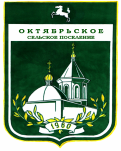 МУНИЦИПАЛЬНОЕ ОБРАЗОВАНИЕ  «ОКТЯБРЬСКОЕ СЕЛЬСКОЕ ПОСЕЛЕНИЕ»АДМИНИСТРАЦИЯ ОКТЯБРЬСКОГО СЕЛЬСКОГО ПОСЕЛЕНИЯПОСТАНОВЛЕНИЕ«17»  октября  2018 г.                                                                                                        № 52с. ОктябрьскоеОб     утверждении      Положения   о муниципально-частном партнерствев     муниципальном       образовании «Октябрьское  сельское   поселение»В соответствии с Гражданским кодексом Российской Федерации, Земельным кодексом Российской Федерации, Градостроительным кодексом Российской Федерации, Федеральным законом от 13 июля 2015 г. № 224-ФЗ «О государственно-частном партнерстве, муниципально-частном партнерстве в Российской Федерации и внесении изменений в отдельные законодательные акты Российской Федерации», Федеральным законом  от 06 октября 2003 г. № 131-ФЗ «Об общих принципах организации местного самоуправления в Российской Федерации», Уставом муниципального образования «Октябрьское сельское поселение», утвержденного решением Совета Октябрьского сельского поселения от 21 апреля 2015 года № 92, Администрация Октябрьского сельского поселенияПОСТАНОВЛЯЕТ:1.Утвердить прилагаемое Положение о муниципально-частном партнерстве в Октябрьском сельском поселении ( приложение №1).2.Утвердить Порядок формирования и ведения Реестра соглашений о муниципально-частном партнерстве( приложение №2).3.Опубликовать настоящее Постановление в Информационном бюллетене Октябрьского сельского поселения и разместить на официальном сайте муниципального образования «Октябрьское сельское поселение» в сети Интернет (http://www.oktsp.tomskinvest.ru).4.Настоящее постановление вступает в силу со дня его официального опубликования.5.Контроль за исполнением настоящего постановления оставляю за собой.Глава поселения(Глава Администрации)                                                                                     Т.А. СултановПриложение №1к постановлению администрацииОктябрьского сельского поселения  от 17.10.2018 № 52ПОЛОЖЕНИЕ«О муниципально – частном партнерстве в Октябрьском сельском поселении»Раздел 1. Предмет регулирования настоящего Положения1.1. Настоящее Положение определяет цели, формы, принципы и условия участия органов местного самоуправления Октябрьского сельского поселения в муниципально – частном партнерстве, а также формы муниципальной поддержки развития муниципально – частного партнерства.1.2. Настоящее положение разработано в целях регулирования взаимоотношений органов местного самоуправления Октябрьского сельского поселения (далее – поселение), юридических и физических лиц (далее – частный партнер), утверждения порядка заключения соглашений в рамках муниципально – частного партнерства.Раздел 2. Цели настоящего ПоложенияЦелями настоящего Положения являются:2.1. Обеспечение стабильных условий развития всех форм муниципально – частного партнерства в поселении.2.2. Привлечение и эффективное использование муниципальных и частных ресурсов, включая материальные, финансовые, интеллектуальные, научно – технические для развития экономики и социальной сферы поселения.2.3. Повышение доступности и улучшение качества услуг, предоставляемых потребителям с использованием объектов социальной и инженерной инфраструктуры за счет привлечения частных инвестиций в создание, реконструкцию, модернизацию, обслуживание или эксплуатацию объектов социальной и инженерной инфраструктуры.2.4. Обеспечение эффективности использования имущества, находящегося в собственности поселения.2.5. Объединение материальных и нематериальных ресурсов органов местного самоуправления и частных партнеров на долговременной и взаимовыгодной основе для решения вопросов местного значения в поселении, создания общественных благ или оказания общественных услуг.2.6. Повышение уровня и качества жизни населения поселения.Раздел 3. Принципы муниципально – частного партнерства в Октябрьском сельском поселенииМуниципально – частное партнерство в поселении основывается на принципах:3.1. Законности.3.2. Добросовестного и взаимовыгодного сотрудничества сторон муниципально – частного партнерства.3.3. Равноправия сторон муниципально – частного партнерства.3.4. Эффективного использования муниципального имущества.3.5. Открытости и доступности информации по вопросам реализации муниципально – частного партнерства.3.6 Обеспечения равных условий доступа российским или иностранным юридическим лицам, индивидуальным предпринимателям, физическим лицам, объединениям юридических лиц к участию в муниципально – частном партнерстве.3.7. Разделения ответственности, рисков и выгоды между сторонами муниципально – частного партнерства.3.8. Кооперации материальных, финансовых, интеллектуальных, научно – технических ресурсов.3.9. Соблюдения прав и законных интересов участников муниципально – частного партнерства и населения поселения.Раздел 4. Участие Октябрьского сельского поселения в муниципально – частном партнерстве4.1. Сельское поселение участвует в муниципально – частном партнерстве в соответствие с действующим законодательством.Раздел 5. Формы муниципально – частного партнерства5.1. Формами муниципально – частного партнерства в поселении являются:5.1.1.  Вовлечение в инвестиционный процесс имущества, находящегося в собственности поселения.5.1.2.  Реализация инвестиционных проектов, в том числе инвестиционных проектов местного значения.5.1.3.  Реализация инновационных проектов.5.1.4.  Арендные отношения.5.1.5.  Концессионные соглашения.5.1.6.  Совместная деятельность по развитию застроенных территорий.5.1.7.  Соглашения о сотрудничестве и взаимодействии в сфере социально – экономического развития поселения.5.2. Соглашения о муниципально – частном партнерстве в формах, предусмотренных пунктами 6.1.1 – 6.1.6 части 6.1 настоящей статьи, заключаются в соответствии с федеральным законодательством и нормативными правовыми актами поселения.Соглашения о муниципально – частном партнерстве в форме, предусмотренной пунктом 5.1.7 части 5.1 настоящей статьи, заключается в соответствии с федеральным законодательством и настоящим Положением.Раздел 6. Объекты соглашенияОбъектом соглашения могут являться:6.1. Дорожная инфраструктура.6.2. Объекты коммунальной инфраструктуры и благоустройства, в том числе для их освещения.6.3. Объекты культуры, спорта и социального обслуживания.6.4. Объекты торговли, бытового обслуживания населения и общественного питания.6.5 Иные объекты недвижимого имущества, расположенные на территории поселения.Соглашение может быть заключено в отношении нескольких объектов соглашений. Заключение соглашения в отношении нескольких объектов соглашения допускается в случае, если указанные действия (бездействие) не приведут к недопущению, ограничению, устранению конкуренции.Объект соглашения, подлежащий реконструкции, должен находиться в собственности публичного партнера на момент заключения соглашения. Указанный объект на момент его передачи частному партнеру должен быть свободным от прав третьих лиц.Раздел 7. Формы муниципальной поддержки развития муниципально – частного партнерства в Октябрьском сельском поселении7.1. Формами муниципальной поддержки, оказываемой частным партнерам в целях развития муниципально – частного партнерства в поселении, являются:7.1.1.  Предоставление налоговых льгот в соответствии с Налоговым кодексом Российской Федерации и нормативными правовыми актами поселения.7.1.2.  Предоставление льгот по аренде имущества, являющегося собственностью поселения.7.1.3.  Информационная и консультационная поддержка.7.2. Нормативными правовыми актами поселения могут предусматриваться иные формы муниципальной поддержки развития муниципально – частного партнерства в поселении.7.3. Условия и порядок предоставления форм муниципальной поддержки развития муниципально – частного партнерства в поселении, предусмотренных настоящей статьей, устанавливаются в соответствии с федеральным законодательством и нормативными правовыми актами поселения.Раздел 8. Порядок заключения соглашения о муниципально – частном партнерстве.8.1. Предложения от юридических лиц, индивидуальных предпринимателей, физических лиц, объединений юридических лиц о муниципально – частном партнерстве (далее – предложение) направляются в администрацию сельского поселения.Предложение должно содержать следующую информацию:объект соглашения;цели и задачи реализации проектатехнико – экономические показатели объекта соглашения;сроки создания и (или) реконструкции объекта соглашения;срок действия соглашения или порядок его определения;гарантии качества объекта соглашения, предоставляемые частным партнером;объемы финансирования поселением, перечень муниципального имущества, подлежащие предоставлению в целях исполнения соглашения;объем денежных средств и имущества частного партнера, подлежащих привлечению для исполнения соглашения;распределение рисков между сторонами соглашения;гарантии исполнения частным партнером своих обязательств по соглашению;права и обязанности сторон соглашения;ответственность сторон соглашения;гарантии прав сторон соглашения при его заключении и исполнении, в том числе гарантии возмещения убытков, понесенных частным партнером в соответствии с гражданским законодательством, в случае, если в результате незаконных действий (бездействия) администрации поселения частный партнер понес убытки;порядок внесения изменений в соглашение и прекращение действия соглашения;порядок разрешения споров.В срок, не превышающий девяноста дней со дня поступления указанного предложения, публичный партнер обязан рассмотреть такое предложение в установленном порядке принять одно из следующих решений:1) о направлении предложения о реализации проекта на рассмотрение в уполномоченный орган в целях оценки эффективности и определения его сравнительного преимущества;2) о невозможности реализации проекта.8.2. Помимо условий, предусмотренных частью 9.1 настоящей статьи, соглашение может включать в себя иные условия, не противоречащие действующему законодательству.8.3. Условия соглашения определяются сторонами соглашения при его заключении.8.4. Глава администрации организует проведение экономическо – правовой экспертизы предложения о муниципально – частном партнерстве, на основании ее результатов, выносит мотивированное решение, содержащее одобрение предложения либо его отклонение.Решение главы администрации направляется заявителю письменным уведомлением в срок, не превышающий десяти дней со дня принятия такого решения. Данное решение, предложение о реализации проекта и протоколы переговоров размещаются на официальном сайте публичного партнера в информационно-телекоммуникационной сети "Интернет".           8.5. Контроль за исполнением частным партнером условий соглашения осуществляется администрацией поселения.8.6. Реестр соглашений о муниципально – частном партнерстве ведется администрацией поселения.Раздел 9. Полномочия администрации сельского поселения   в сфере муниципально – частного партнерстваАдминистрация сельского поселения в сфере муниципально – частного партнерства:9.1. Принимает нормативные и правовые акты, регулирующие отношения в сфере муниципально – частного партнерства.9.2. Принимает целевые программы с использованием муниципально – частного партнерства.9.3. В пределах своей компетенции принимает решения об использовании находящегося в муниципальной собственности имущества в рамках заключенных соглашений.9.4. Ежегодно представляет в муниципальный комитет Октябрьского сельского поселения информацию о заключенных администрацией соглашениях о муниципально – частном партнерстве.9.5. Осуществляет иные полномочия в соответствии с действующим федеральным законодательством и законодательством Томской области.Раздел 10. Соглашение о муниципально – частном партнерствеСоглашение о муниципально – частном партнерстве заключается в письменной форме и должно содержать следующую информацию:предмет соглашения;объект соглашения;право собственности на объект соглашения, распределение долей поселения и частного партнера в праве собственности на объект соглашения и момент возникновения такого права;порядок и этапы выполнения поселением и частным партнером соглашения;перечень находящихся в собственности поселения земельных участков, иных объектов движимого и недвижимого имущества, а так же прав, предоставляемых частному партнеру для выполнения соглашения;порядок предоставления частному партнеру земельных участков, иных объектов движимого и недвижимого имущества;случаи одностороннего отказа от исполнения соглашения, в том числе отстранение частного партнера либо иных лиц от участия в муниципально – частном партнерстве в случае существенного нарушения частным партнером условий соглашения или при наступлении иных обстоятельств, указанных в соглашении;ответственность за неисполнение (ненадлежащее исполнение) условий соглашения;иные условия, не противоречащие действующему федеральному законодательству и законодательству Томской области.срок действия соглашения и (или) порядок его определения;порядок расчетов между сторонами соглашения;распределение рисков между поселением и частным партнером;порядок осуществления контроля за исполнением соглашения;способы обеспечения исполнения обязательств сторонами соглашения;          Заключаемые соглашения могут быть заключены на срок, превышающий срок действия утвержденных получателю средств местного бюджета лимитов бюджетных обязательств, на основании решений о реализации проекта муниципально - частного партнерства, принимаемых в соответствии с законодательством Российской Федерации о муниципально-частном партнерстве, в рамках муниципальных программ на срок и в пределах средств, которые предусмотрены соответствующими мероприятиями указанных программ.В случае если предполагаемый срок действия соглашения о муниципально-частном партнерстве, заключаемого в рамках муниципальной программы сельского поселения в соответствии с настоящим пунктом, превышает срок реализации указанной программы, такое соглашение может быть заключено на основании решения администрации о реализации проекта муниципально - частного партнерства, принимаемого в соответствии с законодательством Российской Федерации о муниципально-частном партнерстве, на срок и в пределах средств, которые предусмотрены указанным решением.Приложение №2 к Постановлению от  17.10.2018 № 52Порядок
формирования и ведения Реестра соглашений
о муниципально-частном партнерстве            1.Общие положения1. Настоящий Порядок устанавливает процедуру формирования, ведения и внесения изменений в Реестр соглашений о муниципально-частном партнерстве (далее - Реестр).
            2. Порядок ведения Реестра2.1. Реестр представляет собой свод информации о заключенных соглашениях о муниципально-частном партнерстве (далее соглашение).2.2. Реестр включает в себя совокупность реестровых дел на бумажных носителях и информационные ресурсы Реестра на электронных носителях.2.3. Ведение Реестра на бумажных носителях осуществляется путем формирования реестровых дел.2.4. Ведение Реестра на электронных носителях осуществляется путем внесения записей в электронную базу данных Реестра.2.5. В реестровое дело включаются документы на бумажных носителях, информация из которых внесена в Реестр.2.6. Каждому реестровому делу присваивается порядковый номер, который указывается на его титульном листе.2.7. Записи на электронном носителе должны соответствовать записям на бумажном носителе. При несоответствии записей на бумажном носителе записям на электронных носителях приоритетной считается информация, содержащаяся на бумажных носителях.2.8. Реестр содержит по каждому заключенному соглашению информацию по форме согласно приложению к настоящему Порядку.2.9. Реестр размещается на официальном сайте администрации и обновляется в течение пяти дней со дня внесения в Реестр соответствующих изменений, но не реже одного раза в квартал.Приложение 
к Порядку формирования и
ведения Реестра соглашений
о муниципально-частномпартнерстве
ФормаРеестр
соглашений о муниципально-частном
         партнерстве    № п/пСведения о сторонах соглашенияОГРН/ИННРегистраци онный номер, дата заключения и срок действия соглашенияСостав и описание объекта соглашенияСведения о форме и условиях участия в соглашенииРеквизиты решения о внесении изменений, расторжении и исполнении соглашения1.